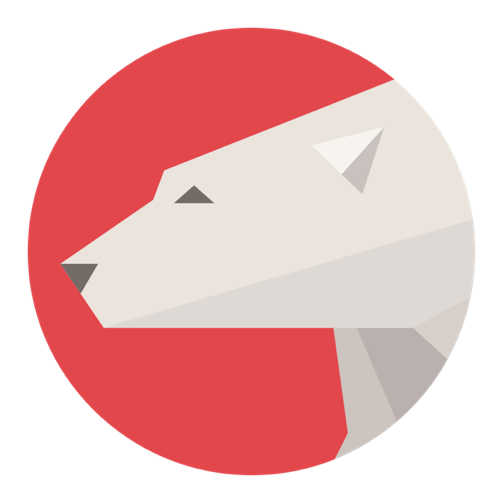 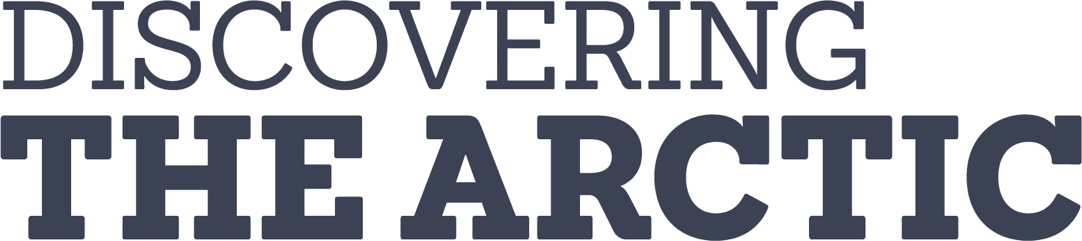 Downloadable documents coming soon!